Implementačný manuál k Schéme na podporu malého a stredného podnikania v SR (schéma de minimis)Podaktivita 1.6 Inkubačný program NPC v regiónoch Slovenska (IP)Národný projekt NPC v regiónoch  kód ITMS 2014+: 313031I870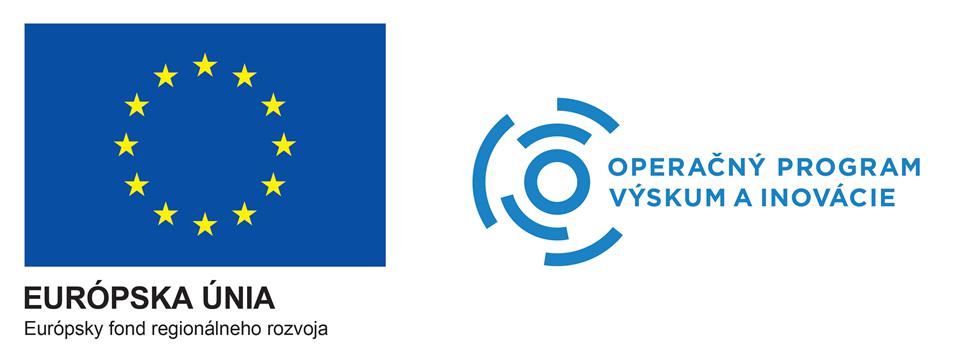 Poskytovateľ pomoci:Poskytovateľom pomoci je Ministerstvo hospodárstva Slovenskej republiky ako Sprostredkovateľský orgán pre Operačný program Výskum a inovácie.Ministerstvo hospodárstva SRMierová 19827 15 Bratislavawww.mhsr.skwww.opvai.skTelefón: +421 2 485 41 111Vykonávateľom schémy:Vykonávateľom schémy je Slovak Business Agency.Slovak Business AgencyMiletičova 23821 09 BratislavaSlovenská republikaKorešpondenčná adresa: Karadžičova 2, 811 09  Bratislavawww.sbagency.skTelefón: +421 2 203 63 100Slovak Business Agency je poverená vykonávaním aktivít v rozsahu komponentov 1 až 12 Schémy na podporu malého a stredného podnikania v SR zverejnenej v Obchodnom vestníku 166/2017 dňa 30. 08. 2017, v aktuálnom znení Schémy na podporu malého a stredného podnikania v SR v znení dodatku č. 1 (schéma pomoci de minimis) Schéma DM – 8/2017 zverejnenej v Obchodnom vestníku 124/2018 dňa 28. 06. 2018 (ďalej len „Schéma“).ObsahPodaktivita 1.6 Inkubačný program NPC v regiónoch Slovenska (IP)Pomoc, ktorá je realizovaná prostredníctvom tejto podaktivity je predmetom Schémy. Služby tejto podaktivity sú rozdelené do Komponentu č. 10 a Komponentu č. 11 Schémy.Virtuálne členstvo v Inkubačnom programeKomponenty č. 10 b) a č. 11 SchémyOpis aktivityInkubačný program poskytuje svojim záujemcom široké spektrum služieb, ktorých cieľom je zabezpečiť začínajúcim podnikateľom počas pobytu v Inkubátore rozvoj a rast ich podnikania. V zmysle uvedeného je podpora začínajúcich podnikateľov orientovaná na najčastejšie žiadané typy a tematické zamerania služieb, ktoré vyplývajú z dopytu MSP v podobnom resp. rovnakom štádiu rastu.Vychádzajúc z požiadaviek samotných MSP sú služby Inkubačného programu rozdelené do viacerých kategórií, ktorých cieľom je vytvorenie komplexnej podpory podnikania v oblasti individuálneho odborného poradenstva, individuálneho dlhodobého poradenstva, ako aj tvorby informačných a networkingových príležitostí.Obsah aktivityUžívanie virtuálneho priestoruČlenstvo vo Virtuálnom inkubátore umožňuje členom inkubátora zdieľať s ostatnými členmi spoločný dátový priestor, dostupný v rámci web priestoru Inkubačného programu. Služby v Inkubačnom programe – Virtuálne  členstvoInkubačný program ponúka inkubovaným firmám počas využívania Virtuálneho členstva komplexné služby zamerané na podporu a rozvoj svojho podnikania. Ponúkané služby sú v závislosti od typu zamerania rozdelené do nasledujúcich kategórií:Individuálne dlhodobé poradenstvo (mentoring),Individuálne odborné poradenstvo (konzultácie),Skupinové odborné poradenstvo (networking).MentoringMentoring predstavuje formu podpory, kde pomocou konkrétnych praktických rád odborníkov z praxe dochádza k odovzdávaniu skúseností a tým k znižovaniu rizika vzniku problémov v podnikaní. Mentoring môžu klienti programu čerpať počas prvého roka. Rozsah pomoci vykonávanej prostredníctvom individuálnych dlhodobých konzultácií, je stanovený na 25 hodín, čo je maximálny počet hodín, ktoré môže inkubovaný MSP vyčerpať za hodnotiace obdobie t. j. polrok (t.j. max 50 hodín za rok). Spôsob a intenzitu čerpania podpory si v danom hodnotiacom období určuje inkubovaný MSP sám, na základe vlastných potrieb a disponibilných kapacít zazmluvnených expertov. KonzultácieSystém poskytovania odborných konzultácií je nastavený tak, že inkubované MSP majú počas celého pobytu v inkubátore možnosť požiadať o individuálnu konzultáciu, ktorú im budú poskytovať odborní konzultanti z oblastí, ktoré sa najčastejšie spájajú s podnikaním. Rozsah pomoci vykonávanej prostredníctvom individuálnych odborných konzultácií je stanovený na 15 hodín, čo je maximálny počet hodín, ktoré môže inkubovaný MSP vyčerpať za hodnotiace obdobie t. j. polrok. (t. j. max 90 hodín za pobyt). Spôsob a intenzitu čerpania podpory si v danom hodnotiacom období určuje inkubovaný MSP sám, na základe vlastných potrieb a disponibilných kapacít zazmluvnených expertov. Skupinové odborné poradenstvo (networking) Okrem individuálnej podpory je podpora podnikania inkubovaných firiem orientovaná aj na sprostredkovanie podnikateľských príležitostí formou stretnutí. Cieľom networkingu je vytvoriť pre začínajúce MSP v Inkubačnom programe možnosť nadviazať kontakty na vytvorenie potenciálnych odberateľsko-dodávateľských vzťahov, budúcich obchodných partnerov alebo investorov. Okrem možnosti nadviazania rôznych foriem novej spolupráce umožňujú networkingové podujatia aj prenos know-how, zdieľanie kontaktov a informácií, t. j. budovanie vzájomne prospešných obchodných väzieb.Rozsah pomoci vykonávanej prostredníctvom sieťovania sa bude odvíjať v závislosti od dopytu a potrieb inkubovaných firiem.Dĺžka členstva a podmienky pravidelného hodnotenia inkubovaných firiemMaximálna dĺžka trvania členstva inkubovaných firiem v Inkubačnom programe je 3 roky. Ad-hoc, na základe objektívnych skutočností na strane klienta, môže byť jeho pobyt v inkubátore zazmluvnený aj na kratšie obdobie, s adekvátnym kráteným súvisiacich služieb. Počas obdobia v Inkubátore podliehajú inkubované firmy procesu hodnotenia ich úspešnosti, ktorý je realizovaný na pravidelnej polročnej báze. Účelom hodnotenia je monitorovanie stavu inkubovaných MSP a ich vývoj v čase. Hodnotiace obdobie je každých 6 mesiacov. Hodnotenie bude prebiehať pred hodnotiacou komisiou NP NPC v regiónoch, ktorá na základe kritérií zhodnotí pridanú hodnotu pobytu inkubovaného MSP v inkubátore a tiež relevantnosť jeho ďalšej účasti v programe. Účelom hodnotenia je po kvalitatívnej a kvantitatívnej stránke zachytiť mieru dosiahnutých úspechov v čase, t. j. monitorovanie prínosu, ktorý prostredníctvom poskytnutej pomoci inkubované firmy zaznamenali.Hodnotenie úspešnosti je založené na sledovaní rastu vopred stanovených kritérií, ktoré sú následne vyhodnocované. Medzi hodnotiace kritéria patrí napr.: nárast počtu objednávok v sledovanom čase, nárast nových odberateľov (zákazníkov), nárast výsledku hospodárenia z bežnej činnosti v sledovanom čase, účasť na absolvovaných aktivitách v programe v peňažnom vyjadrení (min. 30% z maxima aktivít, ktoré možno v programe vyčerpať za hodnotiaci polrok a pod.).V prípade nedostatočných výsledkov je ďalšie pôsobenie takejto firmy v Inkubačnom programe na zvážení Hodnotiacej komisie. Komisia vyhodnotí na základe dosiahnutých výsledkov význam ďalšej účasti inkubovanej firmy v programe a rozhodne o zotrvaní alebo vylúčení člena z programu.Výberový proces Žiadateľov o pomoc a mechanizmus poskytnutia pomociVýberový proces Žiadateľov do Komponentu č. 10 b) a Komponentu č. 11 Schémy pozostáva z viacerých krokov, výsledkom ktorého je výber schválených Žiadateľov do Inkubačného programu.krok – Predloženie ŽiadostiPrvý krok výberového procesu na prihlásenia sa do aktivity – Virtuálne členstvo v rámci Inkubačného programu predstavuje predloženie Žiadosti Žiadateľov – overených klientov NPC. Žiadatelia o vstup do uvedeného komponentu predkladajú svoje Žiadosti spolu s povinnými prílohami na základe výzvy zverejnenej Vykonávateľom prostredníctvom online formulára na stránke www.npc.sk.krok – Formálna kontrola ŽiadostiPo prijatí Žiadosti formou online formulára vykoná Vykonávateľ kontrolu úplnosti predloženej Žiadosti a požadovaných príloh. V prípade, že Žiadosť s povinnými prílohami nebude úplná alebo nebude zodpovedať podmienkam Inkubačného programu, Vykonávateľ vyžiada od Žiadateľa zaslanie doplňujúcich informácií. Žiadateľ je povinný mu ich doplniť a to v lehote do 5 (slovom: piatich) pracovných dní od zaslania tejto informácie Vykonávateľom.Vykonávateľ je oprávnený vyžiadať si od Žiadateľa doplňujúce informácie, ktoré súvisia s projektom pre účely posúdenia súladu projektu s podmienkami poskytnutia pomoci. Vykonávateľ vedie evidenciu všetkých predložených Žiadostí, dokumentáciu týkajúcu sa realizovanej podpory vrátane celej zmluvnej dokumentácie.krok – Akceptácia/neakceptácia ŽiadostiŽiadosti doručené v termíne alebo lehote určenej Vykonávateľom predloží Vykonávateľ na odborné posúdenie Výberovej komisii. Ostatné Žiadosti, ktoré neboli doručené v termíne, Vykonávateľ vyradí z výberového procesu.Ak je to potrebné, Vykonávateľ môže požiadať experta o vypracovanie posudku na danú Žiadosť. Experti vypracujú odborné posudky do 10 (slovom: desiatich) pracovných dní od doručenia Žiadostí spolu s prílohami elektronickou formou na posúdenie Vykonávateľovi.krok – 1. kolo výberového procesuPrvé kolo výberového procesu bude predstavovať formálnu kontrolu splnenia podmienok pre vstup do programu a formálnu kontrolu predložených dokumentov. Kontrolu budú vykonávať manažéri programu.krok – Postúpenie/nepostúpenie Žiadosti do 2. kolaVykonávateľ informuje Žiadateľa o postupe do druhého kola výberového procesu do 7 (slovom: siedmich) pracovných dní od oznámenia výsledku prvého kola.krok – 2. kolo výberového procesu a vyhodnotenieInformovanie členov Komisie o zasadnutí Komisie prebehne podľa Štatútu Komisie, t. j. najneskôr do 3 (slovom: troch) kalendárnych dní pred zasadnutím Komisie. Hodnotenie Komisie v druhom kole bude prebiehať na základe kritérií uvedených vo výzve. Komisia určí termín, počas ktorého sa Žiadatelia budú môcť zúčastniť druhého kola výberového procesu. Organizácia pohovorov je v kompetencii Vykonávateľa a zmena termínu je zo strany Vykonávateľa možná. Neúčasť Žiadateľa na osobnom pohovore znamená vyradenie jeho Žiadosti z výberového procesu.Zoznam úspešných Žiadateľov, ktorí na základe rozhodnutia Komisie získajú podporu, zverejní Vykonávateľ na svojom webovom sídle do 10 (slovom: desiatich) pracovných dní od zasadnutia Komisie.Vykonávateľ informuje Žiadateľov o stanovisku Komisie do 7 (slovom: siedmich) pracovných dní od oznámenia Komisie o výsledku druhého kola výberového procesu.7. krok – ZmluvaÚspešní Žiadatelia sú povinní do 10 (slovom: desiatich) pracovných dní od doručenia výzvy predložiť informácie potrebné na vypracovanie zmluvy, na základe ktorej môžu prijať nefinančnú podporu.V termíne do 15 (slovom: pätnástich) pracovných dní od formálnej kontroly predložených dokumentov je Vykonávateľ povinný zaslať úspešnému Žiadateľovi podpísanú Zmluvu o členstve v Inkubačnom programe (ďalej len „zmluva“).Predpokladaná výška pomoci bude uvedená v zmluve, pričom Vykonávateľ Prijímateľovi oznámi skutočnú poskytnutú výšku pomoci po ukončení aktivity. Následne po doručení podpísanej zmluvy zo strany úspešného Žiadateľa (Prijímateľa podpory) začne realizácia aktivít komponentu programu.Kritéria výberu ŽiadateľovZoznam kritérií vyhodnocovaných v rámci výzvy na vstup do Inkubačného programu – 1. koloFormálna kontrola podmienok pre vstup do programu:MSP, ktoré v čase podania Žiadosti o účasť v Inkubačnom programe majú maximálne 3 roky od dátumu registrácie,sídlia na území Trnavského, Trenčianskeho, Nitrianskeho, Žilinského, Banskobystrického, Prešovského alebo Košického  kraja,spĺňajú definíciu malého a stredného podniku,Formálna kontrola predložených dokumentov:Žiadosť Žiadateľa,Štartovací podnikateľský plán,Popis podnikateľskej stratégie na najbližšie 3 roky,Pitch video alebo prezentácia v PowerPoint,Podpísané životopisy zakladateľov podniku/kľúčových zamestnancov.Na základe uvedených kritérií vykonajú manažéri programu formálnu kontrolu podmienok pre vstup do programu a formálnu kontrolu predkladanej Žiadosti a povinných príloh Žiadosti. Týmto spôsobom budú spomedzi všetkých Žiadateľov vybraní len tí, ktorí spĺňajú uvedené kritéria prvého kola, ostatní Žiadatelia budú na základe nesplnenej formálnej kontroly automaticky vylúčení z výberového procesu do Virtuálneho členstva Inkubačného programu.Vybraní Žiadatelia o program budú pozvaní na druhé kolo výberového procesu, ktorým bude osobný pohovor pred Výberovú komisiu.Zoznam kritérií vyhodnocovaných v rámci výzvy na vstup do Inkubačného programu – 2. koloRiešenie, originalita a inovatívnosť podnikateľského nápaduPotenciál podnikateľského plánu a podnikateľskej stratégieModel podnikania, kvalita predmetu podnikania a jeho realizovateľnosť na trhuKvalita a schopnosti manažmentu/realizačného tímuNa základe uvedených výberových kritérií pridelia jednotliví členovia Komisie predkladanej Žiadosti body, ktoré sa následne prepočítajú podľa miery významnosti zachytenej pomocou jednotlivých váh. Týmto spôsobom vznikne celkové vážené bodové hodnotenie, ktoré sa porovná s hodnoteniami ostatných podnikov, ktoré taktiež postúpili do druhého kola výberového procesu. Žiadatelia, ktorí získajú najvyšší počet bodov sa stanú úspešnými uchádzačmi o Virtuálne členstvo v Inkubačnom programe.Deň poskytnutia pomoci de minimis a výška poskytnutej pomoci de minimisV prípade Virtuálneho členstva v Inkubačnom programe (Komponent č. 10 b) a Komponent č.11 Schémy) sa za deň poskytnutia pomoci de minimis považuje nadobudnutie účinnosti zmluvy uzatvorenej s Prijímateľom.Výška predpokladanej poskytnutej pomoci de minimis, ktorá bude uvedená v zmluve sa vypočíta ako maximum hodnôt, ktoré tvoria obsah Virtuálneho členstva Inkubačného programu.Maximálne poskytnutá pomoc pre tieto komponenty Schémy predstavuje:Komponent 10 b)MAX = cena prenájmu virtuálneho priestoru / počet zúčastnených prijímateľovKomponent 11 a)MAX = (cena práce * počet hodínmax) + ostatné priame nákladyKomponent 11 b)MAX = ((cena práce * počet hodínmax) + (ostatné priame náklady))/počet zúčastnených MSPPodmienky prihlásenia sa do výzvyAktuálne znenia otvorených výziev na prihlásenie sa do komponentov schémy sa nachádzajú na webovom portáli Vykonávateľa.Podaktivita 1.6 – Inkubačný program (IP)Podaktivita 1.6 – Inkubačný program (IP)4Virtuálne členstvo v Inkubačnom programeVirtuálne členstvo v Inkubačnom programe4a)Opis aktivity4b)Obsah aktivity4c)Dĺžka členstva a podmienky pravidelného hodnotenia inkubovaných firiem5d)Výberový proces Žiadateľov o pomoc a mechanizmus poskytnutia pomoci6e)Kritéria výberu Žiadateľov7f)Deň poskytnutia pomoci de minimis a výška poskytnutej pomoci de minimis9g)Podmienky prihlásenia sa do výzvy9Podaktivita 1.6 Inkubačný program NPC v regiónoch (IP)Podaktivita 1.6 Inkubačný program NPC v regiónoch (IP)SchémaVirtuálne členstvoKomponent č. 10 b) + Komponent č. 11